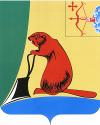 АДМИНИСТРАЦИЯ ТУЖИНСКОГО МУНИЦИПАЛЬНОГО РАЙОНАКИРОВСКОЙ ОБЛАСТИРАСПОРЯЖЕНИЕО внесении изменений в распоряжение администрации Тужинского муниципального района от 03.02.2021 № 14 
«Об утверждении Положения о комиссии по исчислению трудового стажа работников, занимающих должности, не отнесенные 
к должностям муниципальной службы, и осуществляющих техническое обеспечение деятельности администрации Тужинского муниципального района»В связи с кадровыми изменениями:Внести в состав комиссии по исчислению трудового стажа работников, занимающих должности, не отнесенные к должностям муниципальной службы, и осуществляющих техническое обеспечение деятельности администрации Тужинского муниципального района, утвержденный пунктом 2 распоряжения  администрации Тужинского муниципального района от 03.02.2021 № 14 «Об утверждении Положения 
о комиссии по исчислению трудового стажа работников, занимающих должности, не отнесенные к должностям муниципальной службы, 
и осуществляющих техническое обеспечение деятельности администрации Тужинского муниципального района» следующие изменения:1.1. Включить в состав комиссии:1.2. Исключить из состава комиссии Кислицыну Н.И.          2. Опубликовать настоящее распоряжение в Бюллетене муниципальных нормативных правовых актов органов местного самоуправления Тужинского муниципального района Кировской области. 	3. Настоящее распоряжение вступает в силу с момента подписания.14.03.2023№ 29пгт Тужапгт Тужапгт Тужапгт ТужаПОПОНИНАНаталия Юрьевна- начальник отдела организационно-правовой 
и кадровой работы администрации Тужинского муниципального районаГлава Тужинскогомуниципального района Л.В. Бледных